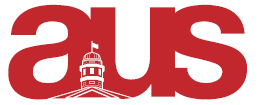 Report of AGELF, AUS Council, October 3rd, 2018Élections partiellesÉlections sont lancées, la période de mise en candidature se termine vendredi le 5.Prix Marc Angenot et baladodiffusion Point CritiqueLe prix MA est en cours de diffusion dans les cegeps de la région de Montréal. Point Critique a publié ses deux premiers épisode la semaine dernière.Activité d’intégration du 28 septembreQuatre étudiants de première année ainsi que trois des exécutifs de l’AGELF ont participés à une activité puis à un souper au restaurant.À venirLe 5@7 d’octobre sera organisé sous peu. Notre prochaine rencontre aura lieu dans le ARTS 210 la semaine du 8 octobre.Respectfully Submitted,Juliette BeesonVP Finance